     JARDIN BOTANICO NACIONAL 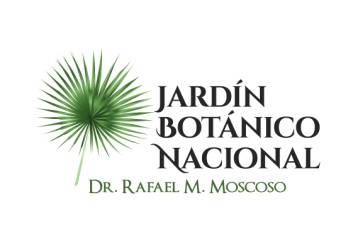 	    RELACIÓN DE ÓRDENES DE COMPRAS POR DEBAJO DEL UMBRAL	    CORRESPONDIENTE AL MES DE FEBRERO, 2023.No.FECHANUMERO Y MODALID DE  PROCESOOFERENTE-PROVEEDORDESCRPCIONMONTO ADJUDICADONÚMERO ORDEN DE COMPRAS124-02-23JARDIN BOTANICO-UC-CD-2022-0002Floristería Zuniflor, SRLAdquisición de corona de flores y arreglo floral en honor al aniversario del Natalicio Dr. Rafael M. Moscoso y por el fallecimiento de la Lic. Daysi Castillo Sub-Directora de esta Institución.22,184.00JBN-2023-00001